DOLGOZÓI FIGYELEMFELHÍVÁSHALLÁSVÉDŐ HASZNÁLATÁRÓLA zaj 85 dB fölött éri el az emberi fül számára veszélyes szintet. Lehet statikus jellegű (max. 5 dB-lel ingadozó hangnyomásszint) vagy impulzus jellegű (min. 10 másodperc időközönkénti). Negatív hatása többféle képen is érzékelhető: megnő a pulzusszám, emelkedik a vérnyomás, a zajnak kitett személy hamarabb elfárad, zavart, figyelmetlen lesz, nő a balesetveszély. A magas zajszint hosszú távú hatása halláscsökkenést vagy akár süketséget is okozhat.
A megfelelő zajvédőeszköz kiválasztásakor a cél a halláskárosító tevékenység zajszintjének biztonságos mértékig történő csökkentése.   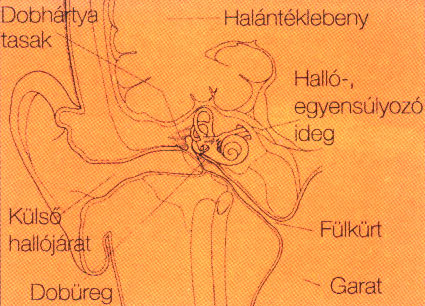 A hallásvédőt a munkám során viselem, annak fizikai állapotáról minden munkavégzés előtt meggyőződöm. Amennyiben problémát tapasztalok ezzel kapcsolatosan, azt jelzem közvetlen felettesem felé.A fenti információkat áttanulmányoztam, megértettem és az abban foglaltakat elsajátítottam, magamra nézve kötelezőnek elfogadom, amelynek tényét mellékelt aláírással igazolom.Dátum: Dolgozó neve/munkaköreDolgozó aláírása